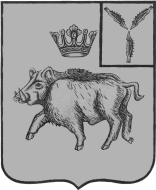 СОВЕТ БАРНУКОВСКОГО МУНИЦИПАЛЬНОГО ОБРАЗОВАНИЯ БАЛТАЙСКОГО МУНИЦИПАЛЬНОГО РАЙОНАСАРАТОВСКОЙ ОБЛАСТИТридцать седьмое  заседание Советачетвертого созываРЕШЕНИЕот 06.10.2020 №153с. БарнуковкаО внесении изменений в решение Советадепутатов Барнуковского муниципальногообразования от 25.02.2013 №191 «Об утверждении Положения о денежном содержании лиц, замещающих должности муниципальной службы в администрации Барнуковского муниципального образования Балтайского муниципального района Саратовской области»        Руководствуясь статьей 21 Устава Барнуковского муниципального образования Балтайского муниципального района Саратовской области, Совет Барнуковского муниципального образования РЕШИЛ:     1. Внести в решение Совета депутатов Барнуковского муниципального образования от 25.02.2013 №191 «Об утверждении Положения о денежном содержании лиц, замещающих должности муниципальной службы в администрации Барнуковского муниципального образования Балтайского муниципального района Саратовской области»,(с изменениями от 30.08.2016 №155, от 22.11.2019 №104, от 09.04.2020 №125), следующие изменения:1.1. Приложение №1 к Положению о денежном содержании лиц, замещающих должности муниципальной службы в администрации Барнуковского муниципального образования  изложить в новой редакции, согласно приложению №1.1.2. Приложение №2 к Положению о денежном содержании лиц, замещающих должности муниципальной службы в администрации Барнуковского муниципального образования  изложить в новой редакции, согласно приложению №2.1.3 Пункт 5.1. положения изложить в новой редакции:«Ежемесячная надбавка к должностному окладу за особые условия муниципальной службы выплачивается муниципальному служащему ежемесячно в следующих размерах:- главная группа должностей – от 10 до 250 процентов; - младшая группа должностей – до 250 процентов.1.4. Пункт 7.1. изложить в следующей редакции: «Ежемесячное денежное поощрение выплачивается в кратном размере к должностному окладу муниципального служащего и устанавливается в зависимости от группы должностей к которой относится замещаемая должность в размерах:- по высшим и главным должностям муниципальной службы – до 250 процентов должностного оклада;- по младшим должностям – до 250 процентов должностного оклада.3. Настоящее решение вступает в силу со дня его обнародования и распространяется на правоотношения, возникшие с 01 октября 2020 года.4. Контроль за исполнением настоящего решения возложить на постоянную комиссию Совета Барнуковского муниципального образования по бюджетной политике и налогам.Глава Барнуковскогомуниципального образования                                Д.А.ГущинПриложение №1К Положению о денежном содержании лиц,Замещающих должности муниципальной службыВ администрации Барнуковского муниципального образованияОт 06.10.2020 №153Размеры должностных окладов лиц, замещающих должности муниципальной службы в администрации Барнуковского муниципального образования Балтайского муниципального района Саратовской областиПриложение № 2 к Положению о денежном содержании лиц,замещающих должности муниципальной службыв администрации Барнуковского муниципального образования                                                                                        от 06.10.2020  №  153№Наименование должностейРазмер должностного оклада (рублей)1Заместитель главы администрации67042Главный специалист50913Ведущий специалист2238Классный чинРазмер оклада за классный чин (руб)Секретарь муниципальной службы:3 класса32922 класса36311 класса3857Советник муниципальной службы:3 класса38572 класса40831 класса4421